Automotive Chassis Systems 8th EditionChapter 14 – Disk Brake Diagnosis and ServiceLesson PlanCHAPTER SUMMARY: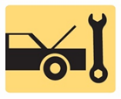 1. Disc Brake Diagnostic Procedures, Visual Inspection, and Disc Brake Caliper Service2. Servicing Disc Brake Calipers and Disc Brake Squeal Correction3. Disc Brake Symptom Guide_____________________________________________________________________________________OBJECTIVES: 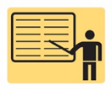 1. Discuss how to diagnose problems with disc brakes.2. Describe how to inspect, disassemble, and service disc brake calipers.3. Explain disc brake squeal correction.4. State the symptoms of a faulty disc brake._____________________________________________________________________________________RESOURCES: (All resources may be found at jameshalderman.com)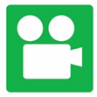 1. Task Sheet: Brake System Road Test2. Task Sheet: Disc Brake Diagnosis and Service3. Task Sheet: Brake Pad Wear Indicator System4. Task Sheet: Brake Pad Burnishing-In Procedure5. Crossword Puzzle and Word Search 6. Videos: ASE A5 Brakes7. Animations: ASE A5 Brakes_____________________________________________________________________________________ACTIVITIES: 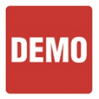 1. Task Sheet: Brake System Road Test2. Task Sheet: Disc Brake Diagnosis and Service3. Task Sheet: Brake Pad Wear Indicator System4. Task Sheet: Brake Pad Burnishing-In Procedure_____________________________________________________________________________________ASSIGNMENTS: 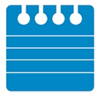 1. Chapter crossword and word search puzzles from the website.2. Complete end of chapter quiz from the textbook. 3. Complete multiple choice and short answer quizzes downloaded from the website._____________________________________________________________________________________CLASS DISCUSSION: 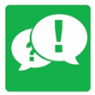 1. Review and group discussion chapter Frequently Asked Questions and Tech Tips sections. 2. Review and group discussion of the five (5) chapter Review Questions._____________________________________________________________________________________NOTES AND EVALUATION: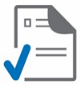 _____________________________________________________________________________________